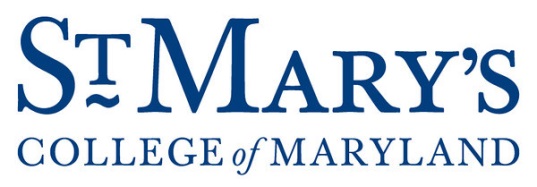 Psychology Research Fund ApplicationNote: Grants from this fund not expected to exceed $200Please fill out and return to the Psychology Research Fund Manager, Angie Draheim [GH116].Name: _____________________________	___		 ID#: ______________________Address: ___________________________________________________________________________Title of Project: ______________________________________________________________________Brief Description of Research and, if applicable, Nature of Presentation*:*If requesting funds to present at a conference, please name the conference and the date(s) you will attend _________________________________________________________________________________________________________________________________________________________________________________________________________________________________________________________List co-authors (if any): _______________________________________________________(Mentors, fellow students, etc.)Anticipated Expenses**: If you plan to travel via personal vehicle, estimate fuel costs by how many miles you expect to travel, how many mpg your car gets, and the cost of a gallon of gas. Remember to keep a log of actual dates & miles travelled to submit with your gas receipts.  If you are a certified to drive a state vehicle, you may be able to use a state car and thus not incur gas costs. Other sources of support solicited for project: _____________________________________________Signature: __________________________				Date: ____________________Estimated costs$ AmountRegistration Fee Transportation (e.g. estimated fuel costs, commercial transportation costs – bus/plane/rail tickets, taxi, parking fees)LodgingOther (e.g. survey costs, equipment, etc):Total